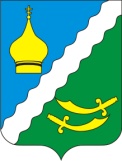 РОССИЙСКАЯ ФЕДЕРАЦИЯРОСТОВСКАЯ ОБЛАСТЬМАТВЕЕВО – КУРГАНСКИЙ РАЙОНМУНИЦИПАЛЬНОЕ ОБРАЗОВАНИЕ«МАТВЕЕВО - КУРГАНСКОЕ СЕЛЬСКОЕ ПОСЕЛЕНИЕ»АДМИНИСТРАЦИЯ МАТВЕЕВО – КУРГАНСКОГОСЕЛЬСКОГО ПОСЕЛЕНИЯПОСТАНОВЛЕНИЕ 28 декабря              2020 г.                          № 114             п. Матвеев КурганО внесении изменений в постановление от 17.10.2012 года №214 «Об утверждении  муниципальной  долгосрочной  целевой программы «Комплексное развитие систем коммунальной инфраструктуры муниципального образования«Матвеево-Курганское сельское поселение на 2013-2015 годы и на период до 2029 года»»     В соответствии со статьей 179 Бюджетного кодекса Российской Федерации, решением Собрания депутатов Матвеево-Курганского сельского поселения от 29 октября 2009 года № 37 «Об утверждении Положения о бюджетном процессе в Матвеево-Курганском сельском поселении», постановлением Администрации Матвеево-Курганского сельского поселения от 30 декабря 2009 года № 233 «О Порядке принятия решения о разработке долгосрочных целевых программ, их формирования и реализации и критериях оценки эффективности реализации долгосрочных целевых программ» ПОСТАНОВЛЯЮ:  1. Внести изменения в муниципальную долгосрочную целевую программу «Комплексное развитие систем коммунальной инфраструктуры муниципального образования «Матвеево-Курганское сельское поселение на 2013-2015 годы и на  период до 2029 года», изложив его в редакции согласно приложению.   2. Постановление вступает в силу после его официального обнародования на информационных стендах Матвеево-Курганского сельского поселения и размещения в сети Интернет на официальном сайте сельского поселения3. Контроль за исполнением настоящего постановления оставляю за собой.Глава АдминистрацииМатвеево-Курганскогосельского поселения							Г.В.ЩетковаПриложениек постановлению АдминистрацииМатвеево-Курганского сельского  поселенияот   28.12.2020 г     №114    ПРОГРАММАКОМПЛЕКСНОГО РАЗВИТИЯ СИСТЕМКОММУНАЛЬНОЙ ИНФРАСТРУКТУРЫ
МУНИЦИПАЛЬНОГО ОБРАЗОВАНИЯ«МАТВЕЕВО-КУРГАНСКОЕ СЕЛЬСКОЕ ПОСЕЛЕНИЕ»МАТВЕЕВО-КУРГАНСКОГО РАЙОНА РОСТОВСКОЙ ОБЛАСТИНА 2013-2015 г.г. И ПЕРСПЕКТИВНОЕ РАЗВИТИЕ ДО 2029 ГОДА.Паспорт ПрограммыВведениеПрограмма состоит из следующих разделов:Раздел 1. Краткая характеристика муниципального образования Матвеево-Курганского  сельского поселения Матвеево-Курганского  района. Динамика социально-экономических показателей. Характеристика жилищно-коммунального комплекса поселенияРаздел 2. Комплексное развитие системы теплоснабжения.Раздел 3. Комплексное развитие системы газоснабжения.Раздел 4. Комплексное развитие системы электроснабжения.Раздел 5.Формирование сводного плана Программных мероприятий комплексного развития коммунальной инфраструктуры муниципального образования «Матвеево-Курганское сельское  поселение»Заключительная часть, включающая в себя формирование сводного плана программных мероприятий и мониторинг программы.В ходе разработки программы по каждому направлению были разработаны мероприятия поэтапной модернизации сетей коммунальной инфраструктуры, имеющих большой процент износа.Правовое обоснование Программы комплексного развития систем коммунальной инфраструктуры муниципального образования «Матвеево-Курганского сельского  поселение» Матвеево-Курганского района на период с 2013 до 2015г.г. и перспективное развитие до 2029 г.»Программа комплексного развития систем коммунальной инфраструктуры муниципального образования «Матвеево-Курганское сельское  поселение» на 2013 - 2015 г.г. и перспективного развития до 2029 г.» разработана на основании, Федерального закона от 30.12.2004 №210-ФЗ «Об основах регулирования тарифов организаций коммунального комплекса»,  Федерального закона от 06.10.2003 №131-ФЗ «Об общих принципах организации местного самоуправления в Российской Федерации», Федерального закона от 23.11.2009 №261-ФЗ «Об энергосбережении и о повышении энергетической эффективности и о внесении изменений в отдельные законодательные акты Российской Федерации», Приказа  Министерства Регионального развития Российской Федерации от 06.05.2011 №204 «О разработке программ комплексного развития систем коммунальной инфраструктуры муниципальных образований», Устава муниципального образования «Матвеево-Курганское сельское поселение», и в соответствии с Генеральным планом муниципального образования «Матвеево-Курганского сельского поселения» разработанным на период с 2011 - 2029 г.г., Паспортом муниципального образования «Матвеево-Курганское сельское поселение» от 01.01.2020 года.Программа определяет основные направления развития коммунальной инфраструктуры (т.е. объектов  теплоснабжения, газоснабжения,  электроснабжения) в соответствии с потребностями промышленного, жилищного строительства, в целях повышения качества услуг и улучшения экологии поселения. Основу документа составляет система программных мероприятий по различным направлениям развития коммунальной инфраструктуры. Программой определены ресурсное обеспечение и механизмы реализации основных ее направлений. Данная Программа ориентирована на устойчивое развитие муниципального образования «Матвеево-Курганское сельское поселение» и в полной мере соответствует государственной политике реформирования жилищно-коммунального комплекса Российской Федерации (далее по тексту- РФ).Оценка социально – экономической эффективности ПрограммыПрограмма комплексного развития предусматривает выполнение комплекса мероприятий, которые обеспечат положительный эффект в развитии коммунальной инфраструктуры поселения, а также определит участие в ней хозяйствующих субъектов: организаций, непосредственно реализующих программу; предприятий, обеспечивающих коммунальными услугами  потребителей; поставщиков материальных и энергетических ресурсов; строительные организации и пр. Реализация предлагаемой программы определяет наличие основных положительных эффектов: бюджетного, коммерческого, социального:Коммерческий эффект – развитие малого и среднего бизнеса, развитие деловой инфраструктуры, повышение делового имиджа. Бюджетный эффект – развитие предприятий приведет к увеличению бюджетных поступлений. Экономический результат - плановое развитие коммунальной инфраструктуры в соответствии с документами территориального планирования развития муниципального образования «Матвеево-Курганское сельское поселение»;-повышение инвестиционной привлекательности организаций коммунального комплекса.Социальный результат – рациональное использование природных ресурсов;- создание новых рабочих мест, повышение качества коммунальных услуг;- повышение надёжности работы системы коммунальной инфраструктуры поселения; Технологическими результатами реализации мероприятий Программы комплексного развития  предполагается:–  обеспечение устойчивости системы коммунальной инфраструктуры поселения;–  снижение уровня износа объектов коммунальной инфраструктуры;– создание надежной коммунальной инфраструктуры поселения, имеющей необходимые резервы для перспективного развития;– оптимизация управления электроснабжением поселения;– внедрение энергосберегающих технологий;–снижение удельного расхода электроэнергии для выработки энергоресурсов:  - снижение  потерь коммунальных  ресурсов в производственном процессе.Комплексное управление программой осуществляется путем:определения наиболее эффективных форм и процедур организации работ по реализации программы; организации проведения конкурсного отбора исполнителей мероприятий программы; координации работ исполнителей программных мероприятий и проектов; обеспечения контроля реализацией программы, включающего в себя контроль эффективности использования выделяемых финансовых средств (в том числе аудит), качества проводимых мероприятий, выполнения сроков реализации мероприятий, исполнения договоров и контрактов; внесения предложений, связанных с корректировкой целевых индикаторов, сроков и объемов финансирования программы; предоставления отчетности о ходе выполнения программных мероприятий.При необходимости изменения объема и стоимости программных мероприятий будут проводиться экспертные проверки хода реализации программы, целью которых может стать подтверждение соответствия утвержденным параметрам программы сроков реализации мероприятий, целевого и эффективного использования средств.  В целях контроля, проведения мониторинга мероприятий, предусмотренных программой комплексного развития системы коммунальной инфраструктуры, разработчиками предлагаются целевые индикаторы, которые отвечают следующим  требованиям:- однозначность – изменение целевых индикаторов однозначно характеризуют положительную и отрицательную динамику происходящих изменений состояния систем коммунальной инфраструктуры, а также не имеют различных толкований;- измеримость – каждый целевой индикатор  количественно измерен;- достижимость – целевые значения индикаторов должны быть достижимы организациями коммунального комплекса в срок и на основании ресурсов, предусматриваемых разрабатываемой программой.Раздел 1. Краткая характеристика муниципального образования «Матвеево-Курганское сельское поселение».Географияп.Матвеев Курган расположен на левом берегу реки Миус. Железнодорожная станция. Расстояние до Таганрога — , до Ростова-на-Дону — .Происхождение названияПо преданию Матвеем звали атамана разбойников, промышлявших в здешних местах, грабивших проезжавших купцов. Он был убит и похоронен на склоне кургана на берегу реки Миус. Ныне на этом месте находится Матвеево-Курганская центральная районная больница и жилая застройка.Матвеев Курган - место, связанное со "Словом о полку Игореве..." Восточнее поселка в 1185 году произошла предварительная (отвлекающая) битва князя Игоря с половцами, во время его похода, где он и был пленен кочевниками, применившими "греческий огонь".Основан в 1780 году войсковым атаманом Алексеем Ивановичем Иловайским. Первоначально входил в состав Азовской губернии. В 1786 году эти земли были выделены в состав войска Донского. Крестьяне, проживающие в этих краях, считались свободными и имели право перехода от одного помещика к другому, что способствовало интенсивному заселению и освоению этих мест. Однако, 12 декабря 1796 года Павел I издал указ, согласно которому все крестьяне подвергались закрепощению, что послужило причиной многочисленных волнений и бунтов в дальнейшем. Так, одно из самых крупных волнений на Дону произошло весной 1851 года.К 1801 году в слободе насчитывалось 23 двора.В 1820 году земля Войска Донского была разделена на 7 округов, Матвеев-Курган был отнесён в Миусский округ.В 1858—1862 годах была построена деревянная церковь, в честь святого Николая Чудотворца. В 1867 году здесь открыта на земские средства одноклассное сельское училище, позже — церковно-приходское училище.23 декабря 1869 года состоялось открытие движения Курско-Харьковско-Азовской железной дороги на участке «Харьков—Славянск—Таганрог» (первый поезд от посёлка до Таганрога прошёл ещё раньше, 25 июля того же года), что послужило стимулом к развитию торговли с населёнными пунктами округи и сбыту продукции: в основном, это была сельскохозяйственная продукция, направляемая в Таганрог.По переписи 1872 года было 138 дворов с 682 жителями. Из них земледельцев — 644, торговцев — 9, ремесленников — 13, прочих — 16.1 февраля 1882 года на станции Матвеев-Курган открыта почта.В 1887 году Матвеево-Курганская волость входит в состав Таганрогского округа.В 1893 году было начато строительство черепичного завода. К 1914 году в посёлке были мукомольная мельница, маслобойный цех, две паровые, водяная мельница, кирпичный завод. В посёлке развивается ремесленническое производство.В январе 1918 года в районе Матвеева-кургана проходили ожесточённые бои Белой и Красной армий. 23 января 1918 года Матвеев-Курган был взят войсками Рудольфа Сиверса. В апреле того же года на территорию округа вторглись немецкие войска, освободить территорию от которых удалось только к январю 1920 года.В апреле 1920 года Матвеев-Курган стал центром подрайона №4, в который входили шесть волостей. В 1923 году образован Матвеево-Курганский район.На территории района активно шла коллективизация, создавались колхозы, совхозы. В 1929 году была организована первая машинно-тракторная станция (МТС).Посёлок был оккупирован немецко-фашистскими войсками с 17 октября 1941 года по 17 февраля 1943 года. 30 августа 1943 года освобождён весь район.В посёлке расположены центральная районная больница, дом культуры, краеведческий музей, в 1992 году открыт филиал Ростовского государственного экономического университета «РИНХ».ЭкономикаМясоптицекомбинат, райпищекомбинат, хлебокомбинат, раймолпром, ФГУП «Таганрогсортсемовощ» (реализация семян), садоводческий потребительский кооператив (СПК) «Октябрь» (сельхозпродукция). ТранспортПосёлок связан железнодорожным сообщением (железнодорожная станция Матвеев-Курган). До 2009 года останавливались поезда дальнего следования «Ростов—Донецк» и «Москва—Адлер»[3] (Ближайшая остановка поездов сейчас на станции Успенская). Несколько раз в день следуют пригородные поезда «Таганрог—Успенская» (село Авило-Успенка, на границе с Украиной), «Успенская—Ростов-на-Дону». Автобусное сообщение с Таганрогом, транзитные рейсы до Ростова-на-Дону, Донецка, Снежного.СвязьРынок местной телефонной связи контролирует Таганрогский узел электросвязи ОАО «ЮТК». Компания предоставляет услуги фиксированной телефонной связи и услуги интернет-доступа под торговой маркой «Disel». Операторы сотовой связи представлены компаниями «МегаФон» (GSM/WCDMA), «МТС» (GSM), «Вымпелком» («Билайн») ((GSM/WCDMA)), и «Tele2» (GSM).Природно-ресурсный потенциал (климат, геология, гидрография, почвенные ресурсы, растительность)          Матвеево-Курганское сельское поселение располагается в центральной части Матвеево-Курганского района, с запада на восток протяженность около . Для территории характерен умеренно – континентальный климат умеренного пояса. Зима обычно пасмурная, ветреная. Лето ветреное, сухое и жаркое. Континентальные черты в климате сельского поселения усиливаются в направлении с северо- запада территории на юго- восток. Возрастают засушливость, жара. Усиливаются ветреность, холода зимой. Характерной особенностью климата является обилие солнечного света и тепла, суховеи. Преобладают циркуляционные процессы южной зоны умеренных широт. Однако, возможны вторжения холодных масс из Арктики, повторяемость их невелика. К атмосферным явлениям, отрицательно влияющим на хозяйственную деятельность, относятся также туманы, гололедно- изморозевые явления, грозы, град. Почвы сельского поселения представлены северо-приазовским карбонатно-мицеллярным черноземом. Степень эрозированности почв – средняя, ветровая эрозия почв - умеренная, слабая. Содержание гумуса составляет 3,2%. В пойме реки – аллювиальные луговые почвы. 	Встречаются и эфемероидные злаки (мятлик луковичный) и эфемеры. В пределах нашего региона насчитывается 1202 вида растений. Степные виды являются основной составляющей растительного покрова поселения, доля их варьирует от 22 до 32% во флоре.Основные водные артерии Матвеево-Курганского сельского поселения - река Миус,   а также многочисленные балки, среди которых расположено более 6 прудов. В качестве источников питьевой воды используются Сухореченское месторождение подземных вод и одиночные артезинские скважины.Из полезных ископаемых территории следует в первую очередь выделить запасы мела. Кроме того, на глубине  обнаружены залежи железных руд докембрийского возраста, аналогичные железорудным месторождениям Кривого Рога и Курской магнитной аномалии. Руды представлены амфибол-магнетитовыми кварцитами и сланцами и гематит-мартитовыми кварцитами (джеспилитами). Содержание окислов железа в рудах колеблется от 37 до 55%. 1.1. Население.Численность населения муниципального образования Матвеево-Курганское сельское поселение с подчиненными его администрации населенными пунктами на 01.01.2020 составила 18929 человек. Основными направлениями в развитии экономики поселения было и остается сельскохозяйственное производство. Перечень предприятий, учреждений, организаций, КФХ, расположенных на территорииМатвеево-Курганского сельского поселения по состоянию на 01.01.2011 года.	таблица №11.2. Жилой фонд и развитие жилых зон.Основные цели жилищной политики – улучшение качества жизни, включая качество жилой среды и повышение в связи с этим инвестиционной привлекательности самого поселения.Основные проектные предложения в решении жилищной проблемы и новая жилищная политика:- уплотнение жилой застройки со строительством высококачественного жилья на уровне среднеевропейских стандартов;- ликвидация ветхого, аварийного фонда;- наращивание темпов строительства жилья за счет всех источников финансирования, включая индивидуальное строительство; - создание благоприятного климата для привлечения частных инвесторов в решение жилищной проблемы города, путем предоставления им налоговых льгот, подготовки территории для строительства (расселение населения из сносимого фонда и проведение всех инженерных сетей за счет муниципального бюджета), сокращения себестоимости строительства за счет применения новых строительных материалов, новых технологий;- активное вовлечение в жилищное строительство дольщиков, развитие и пропаганда ипотечного кредитования;- поддержка стремления граждан строить и жить в собственных жилых домах, путем предоставления льготных жилищных кредитов, решения проблем инженерного обеспечения, частично компенсируемого из средств бюджета, создания облегченной и контролируемой системы предоставления участков и их застройку;- поквартирное расселение населения с предоставлением каждому члену семьи комнаты;- повышение качества и комфортности проживания, полное благоустройство домов;Раздел 2. Комплексное развитие системы теплоснабжения.	Существующее положение:В настоящее время в хуторах печное отопление. Топливом является уголь. Проектные решения.При отсутствии централизованного источника тепловой энергии устройство автономного теплоснабжения является единственно возможным способом обеспечения теплом и горячей водой конкретного объекта. Поэтому довольно широкое распространение получают автономные (домовые) котельные, главным образом с использованием газовых модулей. При децентрализованной системе отпадает необходимость в строительстве теплотрассы, в сооружении на теплофицированном объекте теплового центра, включающего элеваторный узел, теплообменники для горячей воды, узел коммерческого учета тепловой энергии.Применяемые в системах децентрализованного теплоснабжения теплогенераторы представляют собой газовые водогрейные аппараты, которые могут использоваться как в составе котельной для теплоснабжения группы потребителей, так и для децентрализованного теплоснабжения с установкой непосредственно в здании (на крыше или в чердачном помещении здания). Также могут устанавливаться рядом со зданием (выпускаются в виде передвижных агрегатов контейнерного типа), могут быть встроенными и пристроенными.КПД современных малых котлов составляет не менее 90%. Потери тепла и затраты теплоснабжения при транспортировке теплоносителя сводятся к минимуму. В итоге расход тепла на теплоснабжение зданий на 10 — 20% ниже по сравнению с централизованными системами. Металлоемкость трубопроводов, подводящих к зданию тепловую энергию в виде газа, на порядок ниже металлоемкости трубопроводов, подводящих то же количество энергии в виде горячей воды. Надежность таких систем объясняется более низкой повреждаемостью газовых сетей по сравнению с водяными тепловыми сетями.Для организации теплоснабжения в проектируемых секционных жилых домах и общественных зданиях предлагается внедрять прогрессивные автономные источники тепла (АИТ) - поквартирные системы теплоснабжения (как разновидность децентрализации), при этом источник тепла установлен непосредственно у потребителя (у жильца). В качестве теплогенератора в системе поквартирного теплоснабжения используется двухконтурный газовый котел с закрытой топкой, принудительным удалением дымовых газов, регулирующими термостатами выработки и отпуска тепла на отопление и горячее водоснабжение (ГВС). Котел снабжен необходимыми блокировками и автоматикой безопасности. Теплогенераторы с закрытой топкой, в отличие от котлов с атмосферной горелкой, обеспечивают требуемый уровень безопасности и не оказывают влияния на воздухообмен в жилых помещениях.Поквартирная система теплоснабжения целесообразна при строительстве нового здания, расположенного достаточно далеко от существующих котельных. Кроме того, эта система дает возможность пользователю самостоятельно регулировать потребление тепла, а следовательно и затраты на отопление и ГВС в зависимости от экономических возможностей и физиологической потребности. Расчеты, выполненные ФГУП «СантехНИИпроект» (г. Москва), показывают, что при 100-процентной плате за газ, используемый для отопления и ГВС, с учетом стоимости сервисного обслуживания оборудования затраты населения при поквартирной системе теплоснабжения будут меньше, чем при оплате с дотацией при централизованной системе.Раздел 3. Газоснабжение.Существующее положение.Природного газа в Матвеево-Курганском сельском поселении нет в 3 населенных пунктах. Проектные решения.Газификация сельского поселения производится в соответствии с Программой газоснабжения, схемой газификации Ростовской области, расчетной схемой газопроводов высокого и среднего давления Матвеево-Курганского района и проводится поэтапно. В поселении предусмотрено газифицировать:хутор Дарагановхутор Самойловосело ПетровкаТеплоснабжение зданий жилых зданий и общественно-деловой застройки предусматривается от различных источников тепла на газовом топливе: от индивидуальных котлов, от автономных источников теплоснабжения (АИТ) встроенных и отдельностоящих, от автоматизированных двухконтурных котлов со встроенным контуром горячего водоснабжения.Газоиспользующее оборудование зданий непроизводственного назначения следует предусматривать с отводом продуктов сгорания в атмосферу и с постоянно действующей приточно-вытяжной вентиляцией, для теплоснабжения таких зданий допускается предусматривать установку отопительного газового оборудования тепловой мощностью до 360 кВт во встроенных или пристроенных помещениях, в соответствии с требованиями п.2.7.3 ПБ 12-529-03. При суммарной тепловой мощности отопительного газового оборудования свыше 360 кВт следует предусматривать установку в соответствии с требованиями, предъявляемыми к котельным. Установка газового оборудования в кухнях детских яслей - садов и кафе театров и кинотеатров не допускается. В лечебных и амбулаторно-поликлинических учреждениях допускается предусматривать централизованное газоснабжение только в помещениях службы приготовления пищи, центральных заготовочных, лабораториях и стоматологических поликлиниках, размещаемых в отдельно стоящих зданиях.Теплоснабжение жилых домов в проектируемой застройке предусматривается с поквартирным отоплением от котлов на газовом топливе.В каждом доме (квартире) предусмотрена установка:для цели пищеприготовления - газовая четырехконфорочная плита;для отопления и горячего водоснабжения - автоматизированный двухконтурный котел со встроенным контуром горячего водоснабжения. В одноквартирных жилых домах могут применяться для теплоснабжения автоматизированные теплогенераторы, работающие на газовом топливе, полной заводской готовности. Указанные теплогенераторы следует устанавливать в вентилируемом помещении дома в первом или цокольном этаже, в подвале или на крыше. Генераторы тепловой мощностью до 60 кВт допускается устанавливать на кухне. Ввод газопровода следует осуществлять непосредственно в кухню или в помещение для размещения теплогенератора ( СНиП 31-02-2001).Давление газа перед теплогенераторами должно соответствовать паспортным данным и быть не более 0,003 МПа. Для каждой квартиры и для каждого помещения общественного назначения следует предусматривать прибор коммерческого учета расхода газа. (СП 41-108-2004).Газоснабжение жилой застройки принято от сети низкого давления. Для снижения давления от среднего до низкого и автоматического поддержания его на заданном уровне проектируются газорегуляторные пункты (ГРП, ШРП), которые обеспечивают подачу газа в сеть низкого давления. Подключение проектируемых ГРП, ГРПШ и котельных (АИТ) предлагается произвести от газопроводов среднего давления (0,3 МПа). Количество ГРП (ШРП) принимается по расчетным данным с учетом радиуса действия. Подключение автономных источников тепла (при работе их на газовом топливе), предусмотреть от сетей низкого давления.Проектируемая схема газоснабжения не включает разработку квартальных газовых сетей низкого давления и является принципиальной предлагаемой схемой. Внутриквартальные газопроводы низкого давления проектируются при выполнении рабочего проекта газоснабжения кварталов. Диаметры газопроводов, а также потери давления на участках рассчитываются и уточняются с применением специальных программ для расчета газопроводов при проектировании рабочих проектов. Сеть газопроводов прокладывается вдоль основных улиц проектируемых кварталов, вдоль существующих улиц и проездов на допустимом расстоянии от коммуникаций и сооружений в соответствии со СН и П 42-01-2002.Перед объектами газопотребления необходимо предусмотреть установку отключающих устройств.Газопроводы проектируются подземной прокладки из труб в соответствии со СНиП 42-01-2002. Сети низкого давления предлагается закольцевать для обеспечения надежной и бесперебойной подачи газа потребителям. Раздел 4. Комплексное развитие системы электроснабжения.Населенные пункты поселения.Существующее положение.Электроснабжение осуществляется от потребительских трансформаторных подстанций 10/0,4 кВ с воздушными вводами 10 кВ. Питание ТП выполнено воздушным линиям 10кВ от существующей ПС «Алексеевская» 110/35/10кВ.Данных о количестве и мощности трансформаторных подстанций и расчетной нагрузке потребителей жилищно-коммунальной зоны нет.Схема поселковых сетей.Проектируемая распределительная воздушная сеть 10кВ предусматривается самонесущими изолированными проводами типа СИП-3 на ж/б или деревянных опорах. Рекомендуемое сечение распределительных линий не менее 50мм2.Схема построения питающей сети 10кВ «радиально-петлевая».Предусматривается модернизация сетей уличного освещения путем установки энергосберегающих ламп.Предусматривается строительство распределительных линий ВЛИ-0,4кВ совмещенных с сетью наружного освещения (пятый провод) в кварталах индивидуальной застройки (ИЖС). Необходимость реконструкции существующих сетей 0,4 и 10 кВ, а также существующих ТП определяется владельцем сетей.Надежность электроснабжения.Проектируемые потребители в основном 3-й и частично 2-й (ОД) категории надежности электроснабжения.Потребители 2-й категории подключаются к двум независимым источникам питания, в качестве которых в соответствии с п.4.1.10 РД 34.20.185-94 и п.1.2.10 ПУЭ приняты секционированные сборные шины одного или разных центров питания. При этом электроснабжение указанных потребителей осуществляется от двухтрансформаторных подстанций с секционированными шинами или от соседних однотрансформаторных подстанций.В качестве второго независимого источника питания для потребителей 1-й категории могут использоваться автономные источники питания (аккумуляторные батареи, дизельные электростанции и др.) с устройством АВР на вводе у потребителя.Регулирование напряжения.Регулирование напряжения в поселковых электрических сетях осуществляется централизованно с помощью РПН на питающих центрах. Настройка РПН производится по суммарному току нагрузки на ЦП. Регулирование напряжения должно быть встречным, т.е. максимальной нагрузке должен соответствовать и максимальный уровень напряжения на шинах ЦП.Сети связи.Услуги связи в сельском поселении предоставляются предприятиями разных форм собственности, к числу которых относятся почтовые предприятия и предприятия связи. В Матвеево-Курганском сельском поселении работает: 4 отделений банка, 3отделений почтовой связи. Предоставлением услуг телефонной связи занимается АТС, а также операторы сотовой связи. Услуги сотовой связи в Матвеево-Курганском сельском поселении предоставляются операторами: ЗАО «МегаФон-Кавказ»,  («Билайн»), («МТС»), («ТELE 2»)Генеральным планом на расчётный срок (.) предусматривается развитие основного комплекса электрической связи и телекоммуникаций, включающего в себя:телефонную связь общего пользования;мобильную (сотовую связь), радиотелефонную связь;цифровые коммуникационные информационные сети и системы передачи данных;телевизионное вещание.Норма телефонной плотности для индивидуального сектора на расчетный срок принята исходя из условий обеспечения возможности установки телефона на семью.При коэффициенте семейности 3 норма составит 300 телефонных аппаратов на 1000 жителей.Общая норма телефонной плотности на расчетный срок с учетом промышленно-административного сектора составит 390 телефонов на 1000 жителей. Потребность в телефонах на расчетный срок Матвеево-Курганского сельского поселения составит 1380 номеров.На основании технических рекомендаций сохранены трассы прокладки кабеля в старых кварталах и предусмотрено строительство новых в кварталах перспективной застройки. Предусматривается увеличение ёмкости существующей АТС до вышеуказанных величин. Схема телефонизации населенных пунктов должна быть разработана специализированной организацией на следующих стадиях проектирования.Важным моментом на современном этапе является развитие информационных телекоммуникационных сетей и сетей передачи данных (мультисервисная сеть) с предоставлением населению различных мультимедийных услуг, включая «Интернет». Мультисервисная сеть позволит предоставить населению и организациям пакет услуг голосовой телефонии, высокоскоростного доступа к сети Интернет и услуг IPTV по одному проводу.Основные мероприятия по развитию телефонной сети следующие:открытие удалённых цифровых абонентских модулей;развитие сети, работающей по ВОЛС;создание и развитие информационных телекоммуникационных сетей передачи данных;расширение мультимедийных услуг, предоставляемых населению, включая «Интернет».Будет продолжать развиваться в населенных пунктах и система сотовой радиотелефонной связи на базе стандарта GSM. Дальнейшее развитие этого вида связи, которое начинает составлять существенную конкуренцию телефонии общего пользования, должно идти по пути увеличения площади покрытия территории населенного пункта, прилегающих районов сотовой связью с применением новейших технологий и повышения качества связи.Радиовещание.В поселении доведение программ центральных и местных радиовещательных станций до населения предусматривается посредством эфирного радиовещания.Телевизионное вещание.В перспективе предполагается подготовка сети TV вещания к переходу к 2021 году на цифровое вещание, а так же развитие системы кабельного телевидения, что обеспечит расширение каналов вещания за счёт приёма спутниковых каналов и значительного повышения качества телевизионного вещания. Развитие системы кабельного телевидения с использованием оптико-волоконной техники дадут возможность предоставления населению различных мультимедийных услуг. Планируется ввод систем кабельного телевидения во всех районах нового строительстваРаздел 5. Формирование сводного плана Программных мероприятий комплексного развития коммунальной инфраструктуры муниципального образования «Матвеево-Курганское сельское  поселение»Ожидаемые результаты и детальный перечень целевых индикаторов и показателей  для мониторинга результатов выполнения мероприятий  Программы. Система управления Программой и контроль за ходом ее выполненияМониторинг и корректировка Программы Целью мониторинга Программы комплексного развития систем коммунальной инфраструктуры муниципального образования "Матвеево-Курганское сельское поселение"  является регулярный контроль ситуации в сфере коммунального хозяйства, а также анализ выполнения мероприятий по модернизации и развитию коммунального комплекса, предусмотренных Программой.Мониторинг Программы комплексного развития систем коммунальной инфраструктуры муниципального образования "Матвеево-Курганское сельское поселение"  включает следующие этапы:1.   Периодический сбор информации о результатах выполнения мероприятий Программы, а также информации о состоянии и развитии систем коммунальной инфраструктуры.2. Анализ данных о результатах проводимых преобразований систем коммунальной инфраструктуры.Мониторинг Программы комплексного развития систем коммунальной инфраструктуры муниципального образования " Матвеево-Курганское сельское поселение"  предусматривает сопоставление и сравнение значений показателей во временном аспекте. Анализ проводится путем сопоставления показателя за отчетный период с аналогичным показателем за предыдущий (базовый) периодом.По ежегодным результатам мониторинга осуществляется своевременная корректировка Программы. Решение о корректировке Программы принимается представительным органом муниципального образования по итогам ежегодного рассмотрения отчета о ходе реализации Программы или по представлению Главы муниципального образования.  Ожидаемые результаты и детальный перечень целевых  индикаторов и показателей для мониторинга реализации ПрограммыРезультаты Программы комплексного развития систем коммунальной инфраструктуры муниципального образования " Матвеево-Курганское сельское поселение"  определяются с помощью целевых индикаторов. Для мониторинга реализации Программы комплексного развития систем коммунальной инфраструктуры муниципального образования «Матвеево-Курганское сельское поселение» и для оценки финансово-экономического и технического состояния организаций и объектов коммунального хозяйства необходимо применение системы стандартов услуг ЖКХ. Ожидаемые результаты и целевые показатели программыТехническое состояние объектов коммунальной инфраструктуры, в первую очередь – надежность их работы. Контроль и анализ этого параметра позволяет определить качество обслуживания, оценить достаточность усилий по реабилитации основных фондов на фоне более чем 10-кратного роста аварийности за последние 10 лет. С учетом этой оценки определяется необходимый и достаточный уровень модернизации основных фондов, замены изношенных сетей и оборудования. В результате может быть определена потребность и оценена фактическая обеспеченность средствами на ремонт и модернизацию основных фондов в коммунальном комплексе. Финансово-экономическое состояние организаций коммунального комплекса, уровень финансового обеспечения коммунального хозяйства, инвестиционный потенциал организаций коммунального комплекса.Организационно-правовые характеристики деятельности коммунального комплекса, позволяющие оценить сложившуюся систему управления, уровень институциональных преобразований, развитие договорных отношений.Целевые индикаторы анализируются по каждому виду коммунальных услуг и периодически пересматриваются и актуализируются.Значения целевых индикаторов разработаны на базе обобщения, анализа и корректировки фактических данных по предприятиям коммунального комплекса муниципального образования " Матвеево-Курганское сельское  поселение"   1.  Технические индикаторы          Надежность обслуживания систем жизнеобеспечения характеризует способность коммунальных объектов обеспечивать жизнедеятельность муниципального образования " Матвеево-Курганское сельское поселение"  без существенного снижения качества среды обитания при любых воздействиях извне, то есть оценкой возможности функционирования коммунальных систем практически без аварий, повреждений, других нарушений в работе.Надежность работы объектов коммунальной инфраструктуры целесообразно оценивать обратной величиной: - интенсивностью отказов (количеством аварий и повреждений на единицу масштаба объекта, например, на  инженерных сетей, на 1 млн руб. стоимости основных фондов); износом коммунальных сетей, протяженностью сетей, нуждающихся в замене; долей ежегодно заменяемых сетей; уровнем потерь и неучтенных расходов. Сбалансированность системы характеризует, эффективность использования коммунальных систем,  определяется с помощью следующих показателей: уровень использования производственных мощностей; наличие дефицита мощности; обеспеченность приборами учета.Ресурсная эффективность  определяет рациональность использования ресурсов, характеризуется следующими показателями: удельный расход электроэнергии, удельный расход топлива.Качество оказываемых услуг организациями коммунального комплекса характеризует соответствие качества оказываемых услуг установленным ГОСТам, эпидемиологическим нормам и правилам.Нормативы потребления коммунальных услуг отражают достаточный для поддержания жизнедеятельности объем потребления населением материального носителя коммунальных услуг.Система управления Программой и контроль за ходом ее выполненияНастоящая система управления разработана в целях обеспечения реализации Программы.Система управления Программой включает организационную схему управления реализацией Программы, алгоритм мониторинга и внесения изменений в Программу.Структура системы управления Программой выглядит следующим образом: система ответственности по основным направлениям реализации Программы;  система мониторинга и индикативных показателей эффективности реализации Программы; порядок разработки и утверждения инвестиционных программ организаций коммунального комплекса, включающих выполнение мероприятий Программы.Основным принципом реализации Программы является принцип сбалансированности интересов органов исполнительной власти Матвеево-Курганского района органов местного самоуправления муниципального образования " Матвеево-Курганское сельское поселение", предприятий и организаций различных форм собственности, принимающих участие в реализации мероприятий Программы.В реализации Программы участвуют органы местного самоуправления, организации коммунального комплекса, включенные в Программу, и привлеченные исполнители. Система ответственностиОрганизационная структура управления Программой базируется на существующей системе местного самоуправления муниципального образования " Матвеево-Курганское сельское поселение". Общее руководство реализацией Программы осуществляется Главой муниципального образования. Контроль над реализацией Программы осуществляют органы исполнительной власти и представительный орган муниципального образования " Матвеево-Курганское сельское  поселение" в рамках своих полномочий.В качестве экспертов и консультантов для анализа и оценки мероприятий могут быть привлечены экспертные организации, а также представители федеральных и территориальных органов исполнительной власти, представители организаций коммунального комплекса. Глава АдминистрацииМатвеево-Курганскогосельского поселения                                                           Г.В.ЩетковаНаименование ПрограммыПрограмма комплексного развития коммунальной инфраструктуры муниципального образования «Матвеево-Курганское сельское поселение» Матвеево-Курганского района на 2013-2015 г.г. и на период до 2029 года (далее Программа)Нормативно-правовая база разработки ПрограммыФедеральный закон от 06.10.2003 №131-ФЗ «Об общих принципах организации местного самоуправления в Российской Федерации»; Федеральный закон от 30.12.2004 №210-ФЗ «Об основах регулирования тарифов организаций коммунального комплекса»; Генеральный план муниципального образования «Матвеево-Курганское сельское поселение» Матвеево-Курганского района Ростовской области, Постановление Правительства РФ от 31 декабря  N 1225 «О требованиях к региональным и муниципальным программам в области энергосбережения и повышения энергетической эффективности»;- Решение коллегии Администрации области от 14.12.2009 № 88 «О стимулировании энергосбережения и повышении энергетической эффективности на территории Ростовской области»;- Решение Собрания депутатов Матвеево-Курганского  сельского поселения от 29.10.2009 № 37 «Об утверждении Положения о бюджетном процессе в Матвеево-Курганском  сельском поселении»Заказчик ПрограммыАдминистрация Матвеево-Курганского  сельского  поселения Матвеево-Курганского  района.РазработчикАдминистрация Матвеево-Курганского  сельского поселения Матвеево-Курганского  района. Основные цели ПрограммыЦелью разработки Программы комплексного развития систем коммунальной инфраструктуры муниципального образования " Матвеево-Курганское  сельское поселение" Матвеево-Курганского  района, Ростовской области является обеспечение развития коммунальных систем и объектов в соответствии с потребностями жилищного и промышленного строительства, повышение качества производимых для потребителей коммунальных услуг, улучшение экологической ситуации.Основные задачи ПрограммыОбеспечение развития жилищного и промышленного строительства в муниципальном образовании «Матвеево-Курганское  сельское  поселение» Матвеево-Курганского  района.Строительство и модернизация системы коммунальной инфраструктуры в муниципальном образовании «Матвеево-Курганское  сельское поселение» Матвеево-Курганского  района.Повышение качества предоставляемых коммунальных услуг потребителям.Совершенствование механизмов развития энергосбережения и повышение энергоэффективности коммунальной инфраструктуры муниципального образования ««Матвеево-Курганское  сельское поселение» Матвеево-Курганского  района.Улучшение состояния окружающей среды, экологическая безопасность развития поселения, создание благоприятных условий для проживания жителей.Срок реализацииПериод реализации Программы: 2013-2015г.г. и план до .Основные направления Программы- развитие системы теплоснабжения;-развитие системы газоснабжения;- развитие системы электроснабженияОбъемы и источники финансирования ПрограммыФинансирование Программы осуществляется в соответствии с утвержденными бюджетными ассигнованиями на очередной финансовый год в установленном порядке, за счет средств, областного, местного бюджетов и внебюджетных средств (средства предприятий коммунального комплекса).Общий объем финансирования программы за счет всех источников составит 2017 год.- 904,6  тыс. руб. 2018 год.- 1026,02019 год – 1000,0План до 2029 года – 74,7 тыс. руб. Организация контроляКонтроль за исполнением Программы осуществляет Администрация Матвеево-Курганского  сельского поселения Матвеево-Курганского  района в пределах своих полномочий в соответствии с законодательством.Ожидаемые результаты1. Технологические результаты:–  обеспечение устойчивости системы коммунальной инфраструктуры населенного пункта;–  снижение уровня износа объектов коммунальной инфраструктуры;– создание надежной коммунальной инфраструктуры поселения, имеющей необходимые резервы для перспективного развития;– внедрение энергосберегающих технологий;– снижение удельного расхода электроэнергии для выработки энергоресурсов;– снижение потерь коммунальных ресурсов:2. Социальные результаты:– создание новых рабочих мест, повышение качества коммунальных услуг;-повышение надёжности работы, системы коммунальной инфраструктуры сельского  поселения;3.  Экономические результаты:– плановое развитие коммунальной инфраструктуры в соответствии с документами территориального планирования развития поселения;– повышение инвестиционной привлекательности организаций коммунального комплекса поселения.Полное наименование предприятия, организации, учреждения, КФХПлощадь земельного участка, гаКатегория земель Вид деятельности предприятия, организации, КФХЧисленность работающих,чел.Форма собственностиКадастровая Стоимостьтыс.руб.Примечание1234589111. Сельхозпредприятия:-СПК «Октябрь»-ООО «50 лет Октября»ООО «Аврора»ООО «Сигма»-ООО АПК «Хлебное»-ООО НПП «Гибрид»-ООО «Такт»-ОАО «Калинина»-ООО «Радуга»-ООО «Сокол»-ООО «Русь»-ООО «Донские зори»-ООО «Прогресс»-ООО «Простор»-ООО «Вера»-ООО «ХХI»- век-ООО Агрофирма «Раздолье»-КО «Матвей»-ООО «Раздолье»-СПК «Ивли»-ООО «Комильфо»--М-Курганское Райпо428,51457,9380,82542,14767,91334,214,4305,370,042,12840,3381,4799,685,090,970,034,7422115,943,8329,8104Земли сельскохозяйственного назначенияСельскохозяйственное производствоАрендаАренда стор.собств.Аренда стор собств.Собств.,и аренда Собств.,и аренда Собств.,и аренда, Собствен.Аренда стор.собств,
Собств., арендаСобственная
Собств.,аренда, Собств., аренда, Собств., аренда, 
Собствен.,Собствен.,АрендаСобствен.,Аренда
АрендаСобственАренда стор.собств.Собственность25650,487271,422796,332453,045967,379866,6862,018275,64190,32520,2170023,222830,947864,95088,25441,44190,32077,225261,31975,42621,919742,26225,52. Промышленные предприятия:-ОАО «Раймолпром»-ОСП «Тавр-Матвеев-Курган» -ООО «Интертехника-Юг»-Хлебозавод-АООТ «М-Курганагрохимсервис»-ОАО «М-Курганагрохимснаб» -ДРСУ-АООТ «М- Курганское ремпредприятие»-ОАО «Таганрогмежрайгаз»-АООТ «М-Кургантоппромгазстрой»-ООО ПП «Сельхозэнерго»-ООО «Миусгазстрой-ЗАО «Агропродукт»-ООО «Стройуниверсал»-РГУП ОАО (сортсемовощи)-ДОАО «Электрогаз»-ООО «Чистая вода»-ОАО «М-Курганхлебопродукт» (Элеватор)-ЗАО «М-Курганский райпищекомбинат» - ОАО АТП «М-Курганагропромтранс»-ООО «Донская агропромышленная компания»-ООО «Агропродукт»-ОАО « Водоканал»-МППЖКХ-ООО «БройлерОн»-МПК «Модуль» Райпо-ЗАО «Агропродукт»-АЗС-ООО «Миус-Мебель» НПФ- ФГУП ВНИИ «Градиент»1,95,28,00,742,12,34,20,352,70,251,21,20,35,21,71,080,51,5620,90,82,90,62,52,60,634,135,01,450,090,48,8Земли населенного пунктаДля производственной деятельности9924180100СобственностьСобственностьСобственностьСобственностьПользованиеАрендаАрендаПользованиеПользованиеПользованиеСобственностьСобственностьПользованиеСобственностьПользованиеСобственностьПользованиеСобственностьАрендаСобственностьСобственностьСобственностьСобственность СобственностьПользованиеСобственностьСобственностьСобственностьСобственностьСобственностьсобственность3322,59093,213989,61294,03672,34022,07344,5612,04721,5437,22098,42098,4524,69093,22972,81888,6874,42727,936547,81398,95071,21049,24371,84546,61048,72112,6309,5001059,805285,031646,66911108,2403. Коллективные фермерские хозяйства:-КФХ «Мираж»-КФХ «Александрово»-КФХ «Ивушка»-КФХ «Заря»-КФХ «Десна»-КФХ «Сириус»-КФХ «Игла»-КФХ «Черемуха»-КФХ « Уран»-КФХ «Березка»-КФХ «Юрово»-КФХ «Иволга»-КФХ «Восток»-КФХ «Зерно» -КФХ « Смена»-КФХ «Ольха»-КФХ «Земля»-КФХ «Геркулес»-КФХ «Альфа»-КФХ «Ико»-КФХ «Дубрава»-КФХ «Воля» - КФХ «Феникс»-КФХ «Ника»-КФХ «Ермак»-КФХ «Одиссей»-КФХ «Оксана»-КФХ «Тройка»-КФХ «Мария»-КФХ «Днепр»-КФХ «Тузловское»-КФХ «Воир»-КФХ «Самара»-КФХ «Юпитер»КФХ «Дружба»КФХ «Элита» -КФХ «Горизонт»КФХ «Весна»КФХ «Исток»173,32105,7882,468,9467,1214,07105,23203,486089,686,082,5859,0110,1463,514,4127,51120,6538,360,051,5968,4156,24147,481,05164,65151,6921,7834,5614,8621,7880,1658,8162,63183,0412,3524,311,8563,2Земли сельскохозяйственного назначенияДля сельскохозяйственного производстваСобств., арендаСобств., АрендаСобств.,арендаСобств.,арендаСобственностьСобств., арендасобственностьСобств., аренда стор. Собств, арендасобственностьСобств., арендаСобственностьСобств., арендаСобств., арендаСобств., арендаСобственностьСобств., арендаСобств., арендаСобств., арендаСобств., арендаСобственностьСобств.,АрендаСобственностьСобств., арендаСобств., арендаСобств., арендаСобственностьСобств., арендаСобственностьСобственностьСобственностьСобственностьСобственностьСобств., арендаАрендаСобств., арендаСобств., арендаСобственностьСобств., аренда10375,16332,1493,34126,84016,712814,46299,212180,53591,75363,55148,04943,33531,86593,13801,2862,07632,97222,22292,73591,73088,24094,59352,78823,54851,79856,19080,31303,82068,8889,51303,84798,53519,89735,2     10954,624683,71454,6709,43783,24. Предприятия торговли и обществ. питания, сбыта и заготовки:-М-Курганское Райпо ( магазины)п. М.Курган-М-Курганская Заготконтора-Общепит Райпо-Рынок Райпо п. М.Курган-Магазин Райпо в х. Колесниково-магазин Райпо п. Сухореченский-магазин Райпо х. Староротовка-магазин Райпо с. Марьевка-магазин Райпо с. Соколовка-магазин Райпо с. Камышевка-магазин Райпо с. Новоандриановка--1,750,60,120,60,090,110,070,110,020,040,02Земли населенного пунктаДля торговой деятельностиСобственностьСобственностьСобственнсотьСобственность6032,32074,0414,82074,088,394,7103,487,310,920,919,05. Здравоохранение:-ГУзЦММР «Резерв» РО-МУЗ ЦРБ п. М.Курган-ФАП п. Сухореченский-ФАП х. Староротовка-ФАП с. Камышевка-0,842,040,060,100,06Земли населенного пунктаДля размещения объектов здравоохраненияБессрочное постоянное пользование_»__»__»__»_2802,26805,251,9144,831,16. Образование:-М-Курганское СООШ  МОУО(с)ОШ-МДОУ «Детский сад №4 «Ласточка»-МОУ НОШ «Красный котельщик»-МОУ «Нач. школа детский сад «Незабудка»-МОУ М-Курганская СОШ №2-МОУ М-Курганская СОШ №3-МОУ М-Курганская НОШ №1-Школа –интернат-Центр внешкольной работы-МДОУ Детский сад №3 «Сказка»МДОУ Детский сад №1 «Аленушка»-МОУ Староротовская ООШ-Марьевская СОШ-Марьевская НОШ-Новоандриановская СОШ-МОУ М-Курганская СОШ-ОАО ГОУНПО «Учебно-курсовой комбинат»-Здание института РГЭУ-М-Курганская СОШ №1-СПТУ-МДОУ Детский сад «Красная шапочка»0,060,40,20,83,53,62,31,40,10,750,50,831,40,261,90,4        1,50,72,94,40,37Земли населенного пунктаДля размещения объектов образованияПостоянное (бессрочное) пользование-«--«--«--«--«--«--«-Постоянное (бессрочное) пользованиеПостоянное (бессрочное) пользованиеПостоянное (бессрочное) пользованиеАрендаПользованиеПользованиеПостоянное (бессрочное) пользование200,1541334,41000,7702668,7211675,65012009,2407672,574670,26333,5902501,9251667,9502768,7974670,260867,33463338,211334,3605003,8502335,1309674,11014677,96012342,8307. Культурно-бытовое обслуживание:-Клуб п. Красный Бумажник-Клуб  п.Сухореченский-Библиотека х. Староротовка-Кинотеатр «Космос»-Досуговый центр-РДК  п.М-Курган-сельский клуб х. Колесниково-здание культурного комплекса----0,10,170,040,130,220,90,20,2Земли населенного пунктаДля культурно-бытовой деятельностиМуниципальная собственностьМуниципальная собственностьСобственностьПользованиеПользованиеПользование333,5905671,03133,436433,667733,8983002,310667,180667,1808. Социальное обеспечение:-МУ «ЦСОН»--ОСЗН----0,100,08Земли населенного пунктаДля размещенияобъектов социального обеспеченияПостоянное (бессрочное) пользование333,590266,8729. Административные и финансовые учреждения:-Администрация района-Администрация сельского поселения-Объединенный военный комиссариат-Стадион-Административное здание сельского хозяйства-Налоговая инспекция-М-Курганский районный суд-Редакция газеты «Родник»-М-Курганское РООООР-Метеостанция-ГУ Ветстанция-М-Курганский филиал учреждения юстиции-ФГУ ТПГХАИ при УРХИ по РО-ЦСУ -Прокуратура-Филиал ГУПТИРО-ООО «Капитал»-Центробанк РФ-Акционерный коммерческий сбербанк0,150,110,252,20,340,30,110,080,080,190,200,060,080,110,070,080,040,120,06Земли населенного пунктаДля административной деятельностиМуниципальная собственнстьМуниципальнаясобственностьПользованиеМуниципальная собственностьПользованиеПользованиеСобственностьАрендаПользованиеПользованиеПользованиеПользованиеПользованиеПользованиеПользованиеПользованиеСобственностьПользованиеСобственность500,385366,949833,975      733,8981134,2061000,770366,949266,872266,872633,821667,180200,154266,872366,949233,513266,872133,436400,308200,15410. Прочие предприятия (в т.ч. садоводческие товарищества):-№ п/пМероприятияПараметры объектаСумма финансирования всего       ( тыс.руб.):Источник финансированияИсточник финансированияЗатраты на проведение работ, тыс. руб.Затраты на проведение работ, тыс. руб.Затраты на проведение работ, тыс. руб.Затраты на проведение работ, тыс. руб.№ п/пМероприятияПараметры объектаСумма финансирования всего       ( тыс.руб.):Источник финансированияИсточник финансирования201720182019Пландо .12345567891.Теплоснабжение всего, в т.ч.29333,6Внебюджетные средстваВнебюджетные средства--8388,620945,01.1Автономные источники тепла4 шт.20945,0Местный бюджет и внебюджетные средстваМестный бюджет и внебюджетные средства---20945,01.1.2Модульная котельная1шт8388,6Местный и областной бюджетМестный и областной бюджет--8388,6-2Газоснабжение всего, в том числе:41200,0Внебюджетные средстваВнебюджетные средства---41200,072.1Строительство газопровода среднего давления (ср.д.125)4,1 км40000,0Внебюджетные средстваВнебюджетные средства---40000,02.2ГРПШ3шт.1200,0Внебюджетные средстваВнебюджетные средства---1200,03.Электроснабжение всего, в том числе:3600,0Местный бюджетМестный бюджет904,61026,01000,012600,03.1Разработка проектной документации по уличному освещению и ремонт светоточек уличного освещения1,0 км.2600,0Местный бюджетМестный бюджет-2600,03.2Модернизация сетей уличного освещения2300 шт1000,0Местный бюджнтМестный бюджнт904,61026,01000,010000,0Итого по программеИтого по программе47733,6904,6904,61026,09388,674745,0№ п/пОжидаемые результатыпрограммыЦелевые индикаторы1Теплоэнергетическое хозяйствоТеплоэнергетическое хозяйство1.1Технические показателиТехнические показатели1.1.1Надежность обслуживания систем теплоснабжения Повышение надежности работы системы теплоснабжения в соответствии с нормативными требованиямиКоличество аварий и повреждений на  сети в год1.1.1Надежность обслуживания систем теплоснабжения Повышение надежности работы системы теплоснабжения в соответствии с нормативными требованиямиИзнос коммунальных систем1.1.1Надежность обслуживания систем теплоснабжения Повышение надежности работы системы теплоснабжения в соответствии с нормативными требованиямиПротяженность сетей, нуждающихся в замене1.1.1Надежность обслуживания систем теплоснабжения Повышение надежности работы системы теплоснабжения в соответствии с нормативными требованиямиДоля ежегодно заменяемых сетей1.1.1Надежность обслуживания систем теплоснабжения Повышение надежности работы системы теплоснабжения в соответствии с нормативными требованиямиУровень потерь и неучтенных расходов тепловой энергии1.1.2Сбалансированность систем теплоснабжения Обеспечение услугами теплоснабжения новых объектов капитального строительства социального или промышленного назначенияУровень использования производственных мощностей1.1.3Ресурсная эффективность теплоснабжения Повышение эффективности работы системы теплоснабженияУдельный расход электроэнергии1.1.3Ресурсная эффективность теплоснабжения Повышение эффективности работы системы теплоснабженияУдельный расход топлива1.2Финансово-экономические показателиФинансово-экономические показатели1.2.1Ресурсная эффективность теплоснабжения Повышение эффективности работы системы теплоснабженияЧисленность работающих на 1000 обслуживаемых жителей1.2.1Ресурсная эффективность теплоснабжения Повышение эффективности работы системы теплоснабженияФондообеспеченность системы теплоснабжения1.2.1Ресурсная эффективность теплоснабжения Повышение эффективности работы системы теплоснабженияСредняя норма амортизационных отчислений1.2.2Доступность для потребителейПовышение качества предоставления коммунальных услуг в части теплоснабжения населениюОхват услугами2ЭлектроснабжениеЭлектроснабжение2.1Технические показателиТехнические показатели2.1.1Надежность обслуживания систем электроснабженияПовышение надежности работы системы электроснабжения в соответствии с нормативными требованиямиУровень использования производственных мощностей2.1.1Надежность обслуживания систем электроснабженияПовышение надежности работы системы электроснабжения в соответствии с нормативными требованиямиИзнос коммунальных систем2.1.1Надежность обслуживания систем электроснабженияПовышение надежности работы системы электроснабжения в соответствии с нормативными требованиямиУровень потерь электрической энергии2.1.2Сбалансированность систем электроснабженияОбеспечение услугами электроснабжения новых объектов капитального строительства социального или промышленного назначенияУровень использования производственных мощностей2.1.2Сбалансированность систем электроснабженияОбеспечение услугами электроснабжения новых объектов капитального строительства социального или промышленного назначенияОбеспеченность потребителей приборами учета2.2Финансово-экономические показателиФинансово-экономические показатели2.2.1Ресурсная эффективность электроснабженияПовышение эффективности работы систем электроснабженияОбеспечение услугами электроснабжения  новых объектов капитального строительства социального или промышленного назначенияЧисленность работающих на 1000 обслуживаемых жителей2.2.1Ресурсная эффективность электроснабженияПовышение эффективности работы систем электроснабженияОбеспечение услугами электроснабжения  новых объектов капитального строительства социального или промышленного назначенияФондообеспеченность системы электроснабжения2.2.2Доступность для потребителейПовышение качества предоставления коммунальных услуг в части электроснабжения населениюОхват услугами